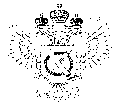 «Федеральная кадастровая палата Федеральной службы государственной регистрации, кадастра и картографии» по Ханты-Мансийскому автономному округу – Югре(Филиал ФГБУ «ФКП Росреестра»по Ханты-Мансийскому автономному округу – Югре)г. Ханты-Мансийск,							                                                                                        Техник отдела                       контроля и анализа деятельностиул. Мира, 27						                                                                                                            Хлызова В.Е. 
                                                                                                                                                                                                                                    8(3467)300-444, 
                                                                                                                                                                                                                 e-mail: Press@86.kadastr.ru
Пресс-релиз02.05.2017Повышенный земельный налог впервые рассчитают для владельцев, которые приобрели участок в 2008 году, но не построили домаВпервые,  для владельцев земельных участков, которые приобрели их в 2008 году, но дома не построили до сих пор, начислят повышенный земельный налог. С 2017 года начинает применяться «спящая» норма Налогового кодекса, по которой пустующие участки для ИЖС (индивидуального жилищного строительства) будут облагаться двойным налогом. Норма была принята еще в 2008 году, предусматривала десятилетний переходный период  и теперь  введена в действие, чтобы у людей был стимул осваивать землю.В России сегодня 16 миллионов гектаров земли выделено под ИЖС,  и около трети этой земли заброшено и зарастает сорными травами, бурьяном,  а то и деревьями. Также в «зоне риска» повышенного налога и недооформленные земельные участки, которые граждане поставили на кадастровый учет до 1 марта 2008 года, но право собственности на них не зарегистрировали. Росреестр может снять их с учета. Конечно, сначала уведомит владельцев земли, учтенных в Едином государственном реестре недвижимости, но не имеющих официальных прав собственности, о начале процедуры. Но если  вы не оформите право собственности, то через шесть месяцев после рассылки уведомлений земельный участок будет снят с кадастрового учета. И сделки купли-продажи с ним станут невозможны.Также выявляется неоформленная недвижимость, такая как жилые дома, гаражи, коттеджи, загородные постройки и др. Проводится аэрофотосъемка, сопоставляется с данными Росреестра и федеральной налоговой службы. Если по факту есть дом, а документов по нему в государственных базах нет – строение помечается и информация о земельном участке, на котором обнаружено данное строение, заносится в специальный реестр.При регистрации прав на объекты недвижимости, понимая, что за зарегистрированный объект недвижимости местный бюджет будет пополняться налогом, нужно помнить о том, что не все строения облагаются налогом и «обдирать как липку» народ никто не намерен. Налогом облагаются все строения, площадь которых больше 50 кв. м. Если на участке есть дом площадью 120 кв. м, баня в 65 кв. м и сарай 30 кв. м, то при оформлении всех этих объектов платежные квитанции  придут только за 70 квадратных метров дома и 15 квадратных метров бани. За хозяйственную постройку – сарай, платить не придется, так как его метраж меньше 50 метров.   Точно так же не окажется в почтовом ящике налоговой квитанции за заборы, бассейны, навесы и тенты. По закону, эти объекты не налогооблагаемы, и регистрировать их не нужно. Сейчас акцент сделан на информировании нерадивых собственников о том, что недвижимость им оформлять-таки придется. Каждую неделю комиссии при муниципалитетах обходят свыше 2 тысяч земельных участков с неучтенными домами. Разговаривают с владельцами, вручают пошаговые инструкции. Просвещают о роли кадастровых инженеров.  Не забывайте, что сейчас требования к кадастровым инженерам ужесточены, каждый должен быть членом саморегулируемой организаций (СРО) кадастровых инженеров и ответственность каждого застрахована минимум на 2, 5 млн. рублей. Также помните, что при оформлении недвижимости часто возникает множество других сопутствующих вопросов, поэтому лучше всего обращаться к кадастровым инженерам в серьезные профильные организации, это должны быть профессионалы высокого класса, поскольку качественное выполнение обследования и грамотное составление документов позволяет в дальнейшем избежать проблем при проведения любых операций с недвижимостью.__________________________________________________________________________________При использовании материала просим сообщить о дате и месте публикации на адрес электронной почты Press@86.kadastr.ru или по телефону 8(3467)300-444. Благодарим за сотрудничество.